                                                   TÜRKKONUT ANAOKULU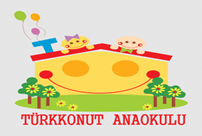                      2021-2022 EĞİTİM ÖĞRETİM YILI                           EKİM AYI BESLENME  LİSTESİFadik ÇELTEKLİOĞLU                                                        Suna ŞİRİN KARAKAYA                                                                                    Sevgi ÖZCAN                               Aşçı                                                                                 Mdr.Yrd./ Kordinatör.Öğrt                                                                             Okul Müdürü                                                                                           GÜNLERSABAH GRUBUÖĞLEN GRUBU01/10/2021  CUMAPATATESLİ OMLET-SİYAH ZEYTİN-EKMEK-KUŞBURNU ÇAYINOHUT-PİRİNÇ PİLAVI04/10/2021  PAZARTESİ PEYNİRLİ POĞAÇA-IHLAMURPEYNİRLİ POĞAÇA-IHLAMUR05/10/2021  SALIHAŞLANMIŞ PATATES-HELVA-EKMEKMAKARNA-YOĞURT06/10/2021 ÇARŞAMBAYOĞURT ÇORBA-EKMEKYOĞURT ÇORBA-EKMEK07/10/2021  PERŞEMBEYUMURTALI EKMEK-ZEYTİN-MEYVE ÇAYIKURU FASULYE-BULGUR PİLAVI08/10/2021  CUMATARHANA ÇORBA-EKMEKTARHANA ÇORBA-EKMEK11/10/2021  PAZARTESİ TEREYAĞLI BALLI EKMEK-SÜTTEREYAĞLI BALLI EKMEK-SÜT12/10/2021   SALIÜZÜMLÜ KEK-LİMONATAÜZÜMLÜ KEK-LİMONATA13/10/2021  ÇARŞAMBAMERCİMEK ÇORBA- EKMEKMERCİMEK ÇORBA- EKMEK14/10/2021 PERŞEMBE                                           PATATESLİ OMLET-YEŞİL ZEYTİN-KUŞBURNU ÇAYINOHUT FASULYE-PİRİNÇ PİLAVI15/10/2021  CUMATAVUK SUYUNA ŞEHRİYE ÇORBA-EKMEKTAVUK SUYUNA ŞEHRİYE ÇORBA-EKMEK18/10/2021  PAZARTESİTAHİN PEKMEZLİ EKMEK-SÜTTAHİN PEKMEZLİ EKMEK-SÜT19/10/2021  SALIAÇMA-SİYAH ZEYTİN-MEYVE ÇAYIAÇMA-SİYAH ZEYTİN-MEYVE ÇAYI20/10/2021  ÇARŞAMBADOMATES ÇORBA-EKMEKDOMATES ÇORBA-EKMEK21/10/2021 PERŞEMBEBÖREK-LİMONATAMAKARNA-YOĞURT22/10/2021  CUMA PATATES ÇORBA-EKMEKPATATES ÇORBA-EKMEK25/10/2021  PAZARTESİ REÇELLİ EKMEK-MEYVE ÇAYIREÇELLİ EKMEK-MEYVE ÇAYI26/10/2021  SALIEV SİMİDİ-PEYNİREV SİMİDİ-PEYNİR27/10/2021 ÇARŞAMBAERİŞTELİ YEŞİL MERCİMEK ÇORBAERİŞTELİ YEŞİL MERCİMEK ÇORBA28/10/2021  PERŞEMBEÜZÜMLÜ KEK-SÜTÜZÜMLÜ KEK-SÜT29/10/2021  CUMA               29 EKİM CUMHURİYET BAYRAMI               29 EKİM CUMHURİYET BAYRAMI